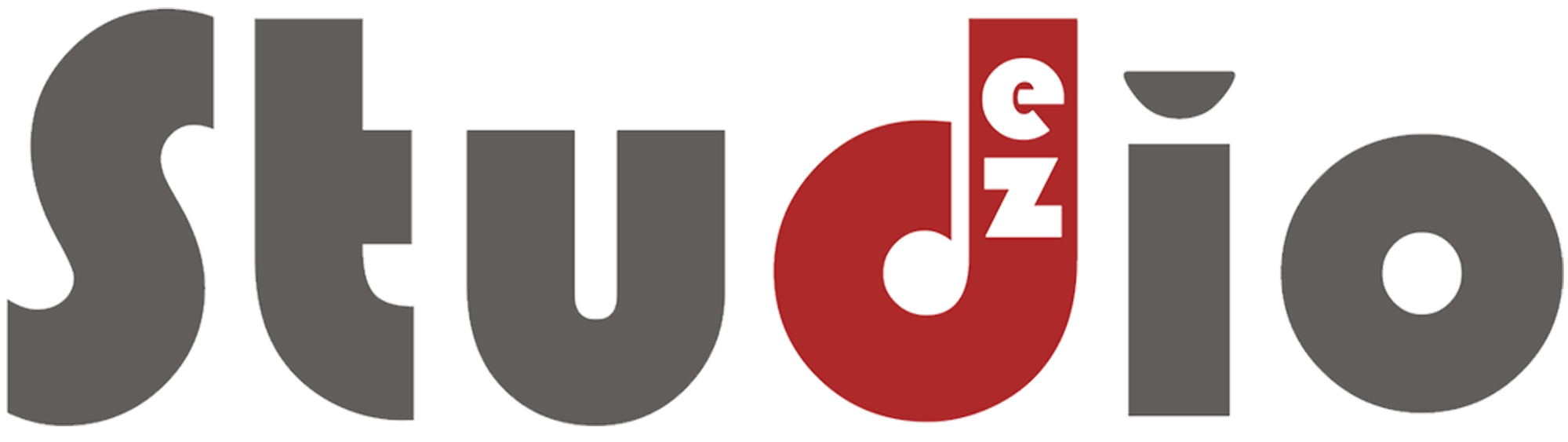 FICHA DE INSCRIÇÃO 2016NOME COMPLETO:ENDEREÇO COMPLETO:TELEFONE/EMAILOUTRAS INFORMAÇÕES: